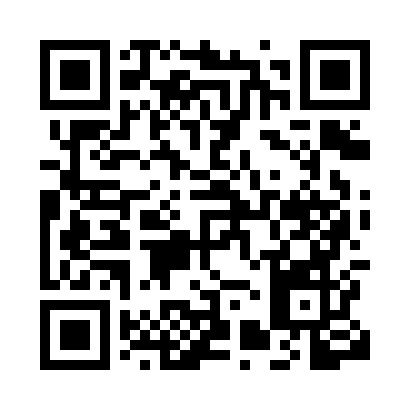 Prayer times for Tisno, CroatiaWed 1 May 2024 - Fri 31 May 2024High Latitude Method: NonePrayer Calculation Method: Muslim World LeagueAsar Calculation Method: ShafiPrayer times provided by https://www.salahtimes.comDateDayFajrSunriseDhuhrAsrMaghribIsha1Wed3:565:4912:554:498:019:472Thu3:535:4812:544:508:029:493Fri3:515:4612:544:508:039:514Sat3:495:4512:544:518:049:525Sun3:475:4412:544:518:059:546Mon3:455:4212:544:518:069:567Tue3:435:4112:544:528:089:588Wed3:415:4012:544:528:099:599Thu3:395:3912:544:528:1010:0110Fri3:375:3712:544:538:1110:0311Sat3:365:3612:544:538:1210:0512Sun3:345:3512:544:548:1310:0713Mon3:325:3412:544:548:1410:0814Tue3:305:3312:544:548:1510:1015Wed3:285:3212:544:558:1710:1216Thu3:265:3112:544:558:1810:1417Fri3:245:3012:544:558:1910:1518Sat3:235:2912:544:568:2010:1719Sun3:215:2812:544:568:2110:1920Mon3:195:2712:544:568:2210:2021Tue3:185:2612:544:578:2310:2222Wed3:165:2512:544:578:2410:2423Thu3:145:2412:544:578:2510:2524Fri3:135:2312:544:588:2610:2725Sat3:115:2312:544:588:2710:2926Sun3:105:2212:554:598:2810:3027Mon3:085:2112:554:598:2910:3228Tue3:075:2112:554:598:3010:3329Wed3:065:2012:555:008:3010:3530Thu3:045:1912:555:008:3110:3631Fri3:035:1912:555:008:3210:38